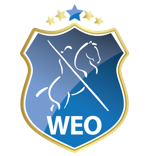 Dressur Kür – Klasse SJeder Reiter stellt sich seine Kür aus den unten genannten Elementen selbst zusammen.Dazu wird die Reihenfolge der Pflichtelemente Wort für Wort zusammen mit den Zahlen in dem „Dressur Bogen Blanco“ neu sortiert. Zwischen den einzelnen Elementen darf der Reiter Weg und Gangart frei wählen (dies wird nicht aufgeschrieben).Der erste und der letzte Punkt sind in der Reihenfolge festgelegt und können nicht verändert werden.1 Das Einreiten im Galopp auf der Mittellinie und das Halten und Grüßen zu Beginn der KürÜbergänge2 Außen-/Handgaloppübergänge auf dem Mittelzirkel an 8 Punkten (gleichmäßig verteilt) mit fliegendem WechselSchritt3 Ganze Schrittpirouette rechts4 Ganze Schrittpirouette links5 Einfache Zick-Zack-TraversaleTrab6 6m-Volte rechte Hand7 6m-Volte linke HandGalopp8 Halbe Pirouette aus der Geraden linke oder rechte Hand9 Ganze Pirouette oder Spin aus der Traversale linke Hand10 Ganze Pirouette oder Spin aus der Traversale rechte Hand11 6 fliegende Galoppwechsel zu 3 Sprüngen oder zwei a tempi im versammelten Galopp, rechte oder linke Hand, ganze Bahn      12 3er Zick-Zack-Traversale13 6m-Volte rechte Hand (versammelter Galopp)14 6m-Volte linke Hand (versammelter Galopp)15 4er-Wechsel auf einer langen Seite16 Eine lange Seite starker GaloppArbeitsreiterei17 Abstand 30m auf der Mittellinie: Galopp – Media Volta – Galopp – fliegender Wechsel mittig – Galopp – Media Volta – Galopp – 4-5 3er-Wechsel oder 2er-Wechsel – Media Volta18 2x auf der Diagonalen: Galopptraversale – Trabtraversale  min. 3 Tritte – Galopptraversale, rechte oder linke Hand 19 Auf der Diagonalen: Galopptraversale – vor X Pirouette – auf X fliegender Wechsel – nach X Pirouette – Galopptraversale20 Das Aufmarschieren auf der Mittellinie im Galopp und das Halten und Grüßen am Ende der Kür